      No. 667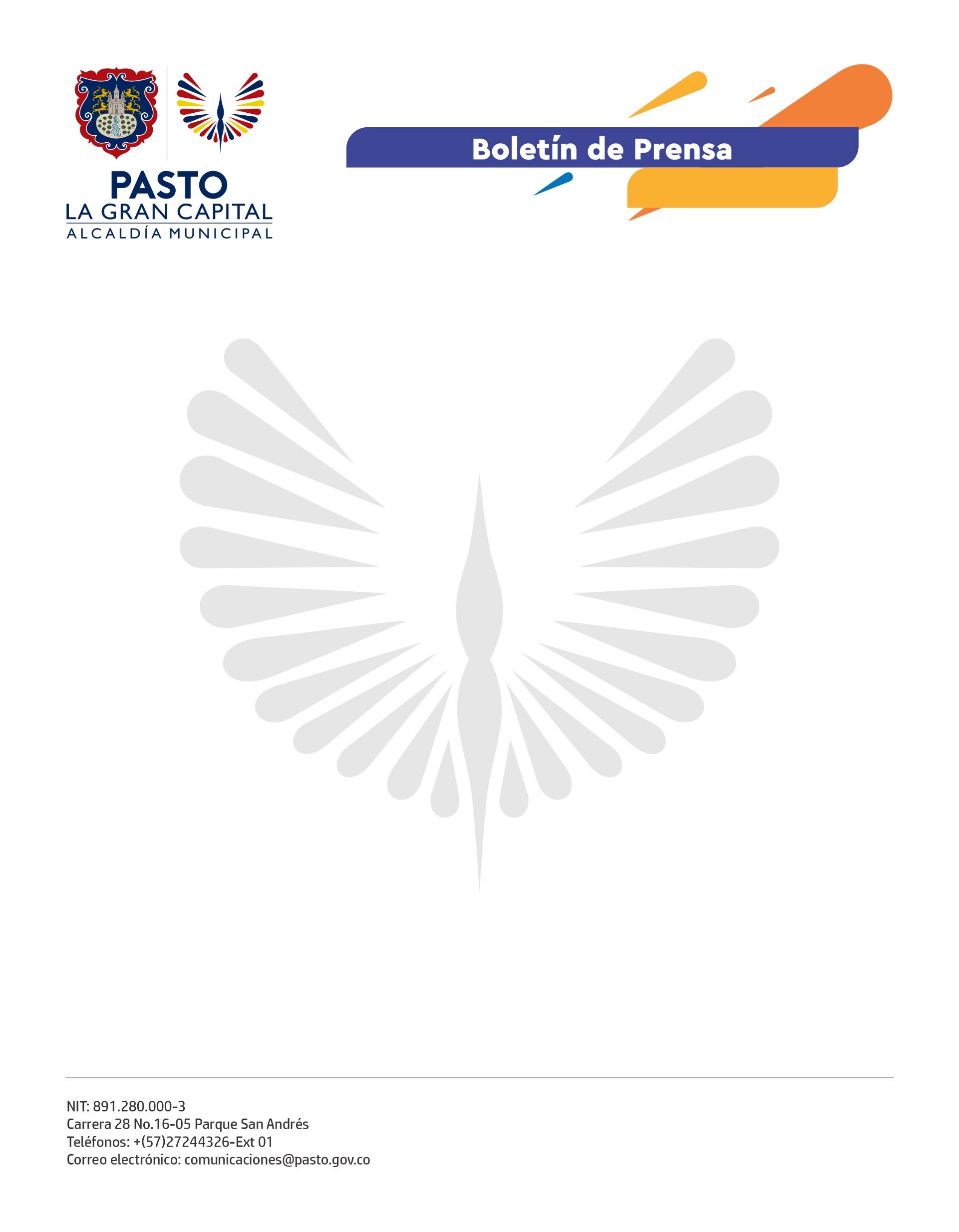 5 de diciembre 202143 EMPRENDEDORES DE ‘LA GRAN CAPITAL’ CUENTAN CON UNA NUEVA VITRINA COMERCIALGracias a la articulación de la Alcaldía de Pasto con la firma CIA S.A.S., 43 emprendedores contarán con una nueva vitrina comercial, ubicada en el Centro Comercial Idema, cuyo objetivo es que los emprendedores tengan un espacio completamente gratuito en calidad de préstamo durante un mes para fortalecer su dinámica comercial.“Hoy, lo más importante son los emprendedores, quienes en este espacio tendrán la oportunidad de oponerse a las dificultades. Resaltamos su pujanza y fortaleza y reiteramos nuestro compromiso con ellos, que se evidencia a través de esta articulación”, afirmó el Alcalde Germán Chamorro De La Rosa. La estrategia hace parte de ‘Pacto por Pasto’, que se lleva a cabo a través de la Secretaría de Desarrollo Económico y busca fortalecer el tejido empresarial y la generación de oportunidades para los emprendedores que, en época decembrina y de carnavales, contarán con un espacio que les permite comercializar su oferta e incrementar sus ingresos.“Quiero extender un agradecimiento muy especial al Alcalde Germán Chamorro De La Rosa porque esto es lo que necesitamos los artesanos: espacios que nos permitan mostrar nuestros productos y generar empleo”, agregó la artesana y beneficiaria del proyecto, Mary Luz Burbano.‘Pasto Emprende Local’ es una estrategia de reactivación económica que se viabiliza gracias a la gestión de la Administración Municipal en articulación con la empresa privada. “Esta iniciativa apunta a mitigar la problemática económica ocasionada por la pandemia. Nosotros quisimos aportar un granito de arena para que los emprendedores tengan un espacio en el que puedan fortalecerse. Hemos puesto a disposición este Centro Comercial Idema desde el 7 de diciembre y hasta el 7 de enero”, concluyó el representante legal de la firma CIA S.A.S, Mauricio Romo. 